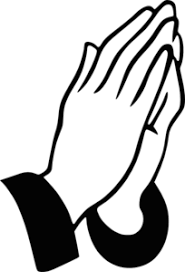 KILLASSER/CALLOW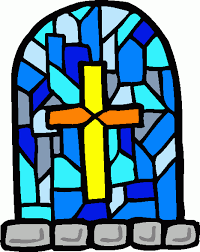 PARISH NEWSLETTER Fr. John Durkan (094) 9024761/087 9548532   	  	No 315 			E-mail: frjohnd@gmail.com							18th April 2021OFFERTORY TROCAIRE Thanks so much for putting your collections through my letterbox. Please continue to do so and thanks for supporting the Priests Collection for myself. It is deeply appreciated! If you want to pay your offertory donation online go to anchonry diocese website and follow the instructions on the web page. The address is www.achonrydioese.org. The diocese pays our parish once you choose Killasser.  TO THE PARISH & THE WORLDThe webcam is now working. The address is mcn Media tv/ livestreaming/all-saints-killasser. The mass on Sunday at 10am is a mass which people from Callow can book intentions for but obviously everyone can look at it on webcam. Having said that anyone can book an intention for any of the masses at the moment. When the Churches do open we may have to restrict that to 1 intention because we will no doubt be restricted in our numbers then. MASS INTENTION FOR THE NEXT 4 MONTHSSat 17th Killasser 7pm				Martin McManus & dfm of McManus, CarramoreSun 18th Killasser 10am				Tommy, Kathleen, Patrick, Joe & Mary Thompson, Cuillenaughten Tuesday 20th  Killasser10am 			Morning MassWednesday 21st Killasser 10am			Morning MassThurs 22nd Killasser 10am			Mary Kate Groake’s months mindFri 23rd  Killasser 7pm				Evening massSat 24th Killasser 7pm				Denis & Margaret Moran & deceased family members, CarraliamoreSun 25th Killasser 10am 			Months Mind mass for Marie O’KeefeSat May 1st Killasser 7pm	Brigid, Anthony, Michael, Josephine & Caroline Dempsey. Dempsey & Hughes deceased Sun 2nd Killasser 10am	Mary Kate Noone Sat 8th Killasser 7pm	Eddie & Bridie Thompson, DoontasSun 9th Killasser 10am	Morning MassSat 15th Killasser 7pm	Hugh Fitzmaurice, CreggaunSun 16th Killasser 10am	Morning MassSat 22nd Killasser 7pm	Mat Rowley, Sean & Kathleen, Cloonfinish.Sun 23rd Killasser 10am	Morning MassFriday 28th Killasser 7pm	Philip Howley 1st Anniv, Carramore-moy, USA.Sat 29th Killasser 7pm	Tom & Mae Tuffy & deceasedSat 5th June Killasser 7pm	Brigid & Thomas Kavanagh, Carramore & deceased Kavanagh & Kilbride.Sun 6th Killasser 10am	Patsy Rowley & parents John & Anne Mc Gloin, Cuillonaghton Sat 10th July Killasser 7pm	Mia Ginty, Rubble. Remembering Paraic & Mary Durkan & Durkan & Ginty deceased family membersSun 18th Killasser 10am	Cormac Sheil Jnr & Cormac Sheil Snr. Mary Sheil & Maura Sheil.PRAY FORJohn Dunne, Cloonfinish & Bridgeend, WalesMicheal O’Grady, Caraweeny & Chicago, brother of the late Paic O’Grady & Fr Jimmy O’GradyAngela O’Donnell, Netherlands, sister of Mary Marren, Cloonfinish.Mary Kate Groake, CarrawenyMarie O’Keefe, ClooncleveraghNora Mangan, mother of Joe Mangan, Lismorane, Callow died in Foxford.REFLECTIONSometimes, the anxiety surrounding the publicity is as contagious as the virus itself, spreading fear and nervousness among the community. In the developed world, in particular, we are in a state of shock. In many ways, we have come to believe that we are in control of our lives, that we have a cure for every disease that we can fend off all the dangers that threaten our securities. We have built up solid walls to protect us against every unwanted guest, but now our walls have been breached, and the unwanted guest is here. Our securities no longer seem so secure, something in our world is out of our control, and many don’t know where to turn.We hope and pray, that we will soon find a vaccine for this disease, and that it will be made widely available for everyone who needs it, rich or poor. But in the meantime, we can reflect on our shock. It’s a reminder to us that we are never in total control of our lives, that we can never eliminate every misfortune or heal every illness.  Ultimately, our trust has to be in something more solid than we can ever find here on earth. Ultimately, God alone is our security. ‘God is our refuge and our strength, a helper close at hand in times of distress’ (Ps.46:1). Trust Him.CORONA VIRUS HEPLINECorona Virus helpline for older people - 0818 222 024.If you have concerns or queries about COVID-19 call ALONE’s dedicated support line everyday, 8am to 8pm. To volunteer your help, visit www.alone.ie.ARMCHAIR AZURE TOURS IN MAYO Mayo County Council Arts Service in partnership with local arts venues is delighted to announce Armchair Azure, a new series of free Dementia Inclusive Friendly virtual visual art tours. For those living with dementia, the virtual visual art tours are an accessible way of engaging with art online. Tours are one-hour long and are guided by a trained dementia inclusive facilitator who will guide participants through a selection of visual artworks while actively encouraging conversation and responses to each work. People are welcome to share the tour with a family member, a friend or a carer. Contact Katriona Gillespie at Mayo County Council Arts Service at mayoarts@mayococo.ie or phone 094 9064666. We will be happy to answer your questions.Tours will take place at 11am on the following dates: April 19th and 26th | May 4th and 17th | June 7th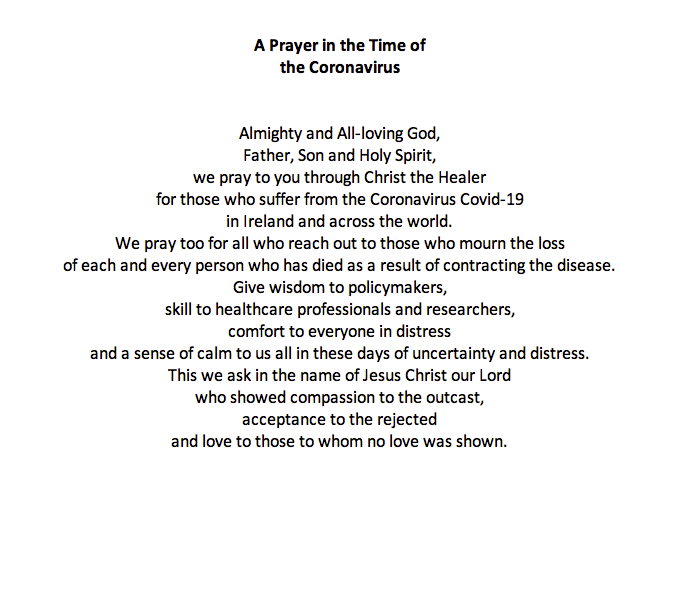 World Meeting of Families PrayerGod, our Father,We are brothers and sisters in Jesus your Son,One family, in the Spirit of your love.We ask you to bless Killasser and Callow – Our Parish.Bless us with the joy of love.Make us patient and kind,gentle and generous,welcoming to those in need.Help us to live your forgiveness and peace.Protect all families with your loving care,Especially those for whom we now pray:[We pause and remember family members and others by name].Increase our faith,Strengthen our hope,Keep us safe in your love,Make us always grateful for the gift of life that we share.This we ask, through Christ our Lord,